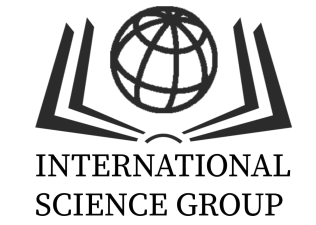 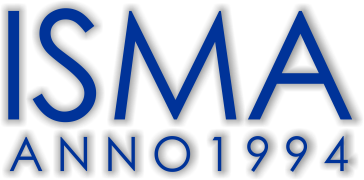 Scientific and pedagogical internship "Theory and practice of scientific and pedagogical approaches in education"AUTUMN SEMESTER 2021/2022Organizers: ISMA University of Applied Sciences (ISMA) (Riga, Latvia) with the support of International Science Group (https://isg-konf.com/internship/)   (accompanied by a signed cooperation agreement).Schedule of the internship:Module, topics*PeriodCredits/ hoursModule 1, topics:Issues of academic mobility, internationalization of scientific research (including regulatory support). Total quality management implementation in educational institutionModern trends in vocational guidance and career building01.11.2021.-01.12.2021.6/180Module 2, topics:Scientific writing and academic integrityRanking system of higher education institutionsModern trends in vocational guidance and career building22.11.2021.-22.12.2021.6/180Module 3, topics:Business communication in modern entrepreneurship environmentIssues of academic mobility, internationalization of scientificInterdisciplinary approach to the construction of educational programs13.12.2021.-13.01.2022.6/180Module 4, topics:Total quality management implementation in educational institutionPreventing professional burnout among university teaching staffCoaching methods in the educational process within higher education17.01.2022.-17.02.2022.6/180*Modules topics and content might be updated due to circumstances, participants will be informed in advance.